Odgałęźnik z uszczelnieniem pierścieniem tocznym 45° ABZ 180-160Opakowanie jednostkowe: 1 sztukaAsortyment: K
Numer artykułu: 0055.0407Producent: MAICO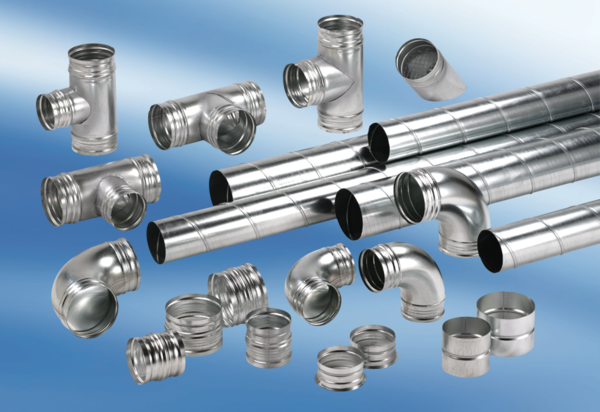 